Camp Shipwrecked-CCA Summer Camp August 2018Camp Shipwrecked-CCA Summer Camp August 2018Camp Shipwrecked-CCA Summer Camp August 2018Camp Shipwrecked-CCA Summer Camp August 2018Camp Shipwrecked-CCA Summer Camp August 2018SunMonTueWedThuFriSat1 K-1 Beehive/park *Depart 10 amReturn  2 pm2nd-8th Fun on campus2 K-1 Veteran’s Park Pool Depart 11:00 a.m. Return 3:30 p.m. 2nd-8th  Fun on campus3 K-1 Fun on Campus 2nd-8th  Veteran’s Park Pool Depart 11:00 a.m. Return 3:30 p.m4 5 When you are powerless…Jesus Rescues!Ephesians1:19-20soccer6 Ice Cream Truck Bring $3.00, if you’d like to get a treat!  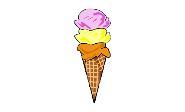 7 K-1 Water Mine park *Depart 9 amReturn 3:152nd-8th Fun on campus8 K-1 fun on Campus2nd-8th Water Mine Park*Depart 9amReturn 3:159 K-1 Veteran’s Park Pool Depart 11:00 a.m. Return 3:30 p.m. 2nd -8th  Fun on campus10 K-1 Fun on Campus 2nd-8th Veteran’s Park Pool Depart 11:00 a.m. Return 3:30 p.m11 12 When you are powerless…Jesus Rescues!Ephesians1:19-20soccer13 Ice Cream Truck Bring $3.00, if you’d like to get a treat!  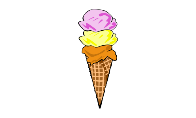 14 K-1 Fun on Campus2nd-8th Prince William Ice Rink *Depart 10:30 amReturn 3:15 pm15 K-1 Splashdown *Depart 9 amReturn 3:152nd-8th Fun on campus16 K-1 Veteran’s Park Pool Depart 11:00 a.m. Return 3:30 p.m. 2nd-8th Fun on campus17 K-1 Fun on Campus 2nd-8th Veteran’s Park Pool Depart 11:00 a.m. Return 3:30 p.m18 19 20 21 22 23 24 25 26 27 28 29 30 31 